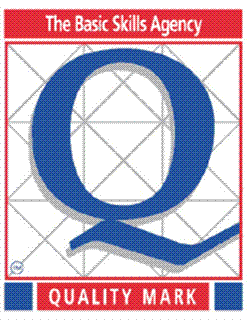 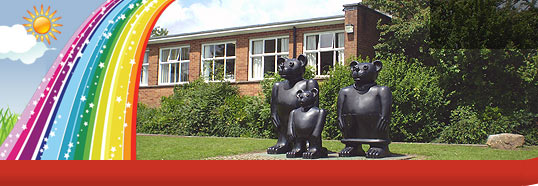 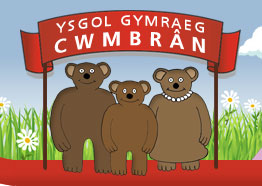 KS2 Arrangements for 2015-2016:Welcome back to another year here at Ysgol Gymraeg Cwmbrân. The start of the year is a very busy time and we hope that this pack will make the arrangements a bit clearer and easier for you as parents / guardians. Please read everything in this pack carefully and sent any slips back to your child’s class teacher as soon as possible.Physical Education Lessons:The pupils have two P.E. lessons each week. One lesson will be held in the hall and another will be outside, weather permitting. We kindly ask you to ensure that your child has the appropriate clothing on both days. Please ensure that your child doesn’t have any earrings etc on the day they have a P.E. lesson. This year, your child’s P.E. lessons will be held on _________ and  __________.Reading Record:Each child in Key Stage 2 has received a new reading record this year. We kindly ask parents / guardians to record in the book at least once a week to maintain contact between you and the class teacher. If your child loses the reading record, we kindly ask for a donation of £3 for a new one. Homework:Your child will receive homework once a week on a Friday and we’d like the homework to be returned by the following Tuesday please. This year, the pupils will have a homework book to try and save paper. The pupils will receive language homework one week and maths homework the next. After school clubs:We offer a variety of after school clubs for Key Stage 2 pupils. The after school clubs will start the week beginning September 28th, after the parents’ evenings.Weekly Arrangements:The week’s arrangements are posted on the school website every Sunday. www.ysgolgymraegcwmbran.co.uk Please ensure that you take a look on the website on a weekly basis so that you are aware of the latest arrangements. SCHOOP: 10319Please ensure that you update the Schoop app ensuring you choose your child’s current year group and teacher. Important dates are also shown in the calendar part of the app. Important Dates:End of half term: Friday, October 23rd.		End of Autumn Term: Friday, December 18th. Parents’ Evenings:The first parents’ evenings are on Tuesday, September 22nd and Wednesday, September 23rd. There will be other opportunities during the year for you to meet your child’s teacher; there will be a parents’ evening in February, an open day in the spring and an open evening at the end of the year. If you would like to discuss your child’s work any other times, we ask you kindly to contact the office to arrange an appointment.  Urdd Membership for 2015-2016:Every year, KS2 pupils have the opportunity to become a member of the Urdd. The Urdd gives young children in Wales many opportunities and we hope to see many of the pupils taking advantage of this again this year. Pupils who are members of the Urdd can stay for the Urdd club after school on a Wednesday. The Urdd club is held for year 3 and 4 pupils one week and for year 5 and 6 pupils the following week. The pupils pay £1 each week; 50p to spend in the shop and 50p towards resources etc. Members of the Urdd will also have the chance to take part in different sporting activities and competitions e.g. cricket for year 4 pupils, netball and rugby competitions, football competitions, sports days etc. Pupils who compete at the Eisteddfod will also need to be members of the Urdd.The membership cost for 2015-2016 is £6.50 before half term. (This will go up to £7.50 after half term.) If your child is interested in being a member of the Urdd this year, please return the slip and the money to Miss Passmore by Friday, October 16th.* Remember that those year 5 and 6 pupils going to Llangrannog have already paid membership.  *Permission Slips:Every year, we ask parents / guardians to give permission for many different activities. To avoid having to send numerous letters / permission slips, we kindly ask you to give your consent now.Pictures around the school and on the school website:From time to time, we might need to take photos of the children for different reasons. These photos will be used to update the school website and used around the school. We kindly ask you to give your permission for the school to use your child’s photo for these purposes. Permission to use the internet in the school:As we have formed a new internet safety policy, we will now be asking for permission for your child to use the internet during lessons annually. ICT is now a vital part of our lessons and is used often  for research etc. Please give your permission for your child to use the internet for the year. Without your permission, your child will not be able to use the internet during different lessons.Pictures by outside agencies:Occasionally, different agencies visit the school to take photos of various activities e.g. sports teams, themed weeks etc. This could also happen outside of school e.g. pictures taken during Urdd events etc.  Filming by outside agencies:At times, we have film crews at the school e.g. to film CYW or other Welsh language programmes. Pupils are sometimes filmed when on a visit or competing e.g. sports days etc. Please indicate on the slip if you consent to this.  Pictures in the local papers:Quite often, the local paper comes into school to take pictures. We require your consent for this too please.Walking to local places:From time to time, we take the children to places that are within walking distance of the school e.g. to the canal or the church. Please sign to indicate that you give your permission.  Travelling on a bus:We also require your consent for your child to travel on a bus from time to time e.g. to a swimming lesson, to different competitions etc. Trips to Gwynllyw: (Year 6 pupils only)During the year, year 6 children will visit Ysgol Gyfun Gwynllyw on many different occasions. Please sign that you are happy with this arrangement.We’re kindly asking for your signature for the following and we would appreciate if the table attached to this letter could be returned to your child’s class teacher by Wednesday, September 10th please. Thank you very much for your support, Miss Passmore.** To send back to your child’s class teacher as soon as possible please. **Child’s name: _________________________ Class: _____________________________Permission slips: If you give your permission for the following, please could you write your signature in the column? If you do not give your consent, please tick the box.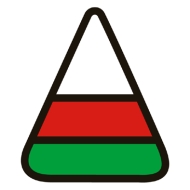 Urdd Membership Money and form for 2015-2016If you would like your child to be a member of the Urdd this year, please send this slip back to Miss Passmore with £6.50 please.Name:		________________________________Class	:		________________________________Permission for:Signature:Please tick if you do not give permission.Pictures around the school and on the school website.Permission to use the internet in the school.Pictures by outside agencies.Filming by outside agencies.Pictures in the local papers.Walking to local places.Travelling on a bus.Trips to Gwynllyw. (Year 6 pupils only)